Publicado en Madrid el 22/04/2020 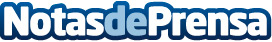 El terminal YUMI de Worldline gana el prestigioso premio iF Design Award 2020 Worldline [Euronext: WLN], líder europeo en medios de pago y servicios transaccionales, se enorgullece en anunciar que YUMI, el disruptivo facilitador de negocio para Merchants de Worldline, es el ganador del iF DESIGN AWARD de este año, el premio de diseño de renombre mundial. YUMI logró el triunfo en el apartado de Productos, en la categoría de Terminal de PagoDatos de contacto:Paula Espadas620 059 329Nota de prensa publicada en: https://www.notasdeprensa.es/el-terminal-yumi-de-worldline-gana-el Categorias: Nacional Finanzas Telecomunicaciones Madrid E-Commerce Dispositivos móviles Premios http://www.notasdeprensa.es